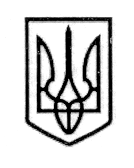 ПРОЄКТУ К Р А Ї Н АСТОРОЖИНЕЦЬКА МІСЬКА РАДАЧЕРНІВЕЦЬКОГО РАЙОНУЧЕРНІВЕЦЬКОЇ ОБЛАСТІВИКОНАВЧИЙ КОМІТЕТР І Ш Е Н Н Я20 лютого  2024 року							№______Про утворення прийомної сімʼї на базіродини ---------------------------------------------,жителів м. Сторожинець, та влаштування навиховання та спільне проживання дитини, позбавленої батьківського піклування, ------------------,  уродженки м. СторожинецьЧернівецького району, Чернівецької областіРозглянувши заяву гр. ------------------------------------------------------------------------------ про утворення прийомної сімʼї та влаштування на виховання та спільне проживання дитини, позбавленої батьківського піклування, керуючись  частиною 1 статті 34 Закону України «Про місцеве самоврядування в Україні», статтями 11, 12 Закону України «Про забезпечення організаційно-правових умов соціального захисту дітей-сиріт та дітей, позбавлених батьківського піклування», пунктом 40 Порядку провадження органами опіки та піклування діяльності, пов’язаної із захистом прав дитини,  Положенням про прийомну сімʼю, враховуючи рекомендації комісії з питань захисту прав дитини Сторожинецької міської ради від 14.02.2024 року № 04-23/2024 «Про   можливість утворення прийомної сім’ї на базі родини  --------------------------------, жителів м. Сторожинець, та влаштування дитини,  позбавленої батьківського піклування, ------------, ------------------ р.н. на виховання та спільне проживання», діючи в інтересах дитини,виконавчий комітет міської ради вирішив:Утворити прийомну сімʼю на базі родини ------------------------------------------------------------------------------- р.н., жителів ---------------------------------------------------- Чернівецького району, Чернівецької області (далі – прийомна сімʼя).Продовження рішення виконавчого комітету міської ради № ____ від 20.02.2024 р.2. Влаштувати до прийомної сімʼї на виховання та спільне проживання дитину, позбавлену батьківського піклування, -------------------------------------------------------------------- року народження, уродженку м. Сторожинець Чернівецького району, Чернівецької області.3. Укласти договір про влаштування вищепойменованої дитини до прийомної сім'ї  на  виховання  та  спільне  проживання  (далі – договір), що додається.4. Доручити відділу соціального захисту населення Сторожинецької міської ради забезпечити соціальний супровід прийомної сімʼї.Доручити Службі у справах дітей Сторожинецької міської ради здійснювати контроль за станом утримання, виховання дитини в прийомній сімʼї.Контроль за виконанням даного рішення залишаю за собою.Сторожинецький міський голова			            Ігор МАТЕЙЧУКВиконавець:Начальник Служби у справах дітей				    	 		 Маріян НИКИФОРЮК              Погоджено:	Секретар міської ради 	                                                    Дмитро БОЙЧУКПерший заступник міського голови                                Ігор БЕЛЕНЧУКНачальник юридичного відділу	                                Олексій КОЗЛОВНачальник відділу організаційної та кадрової роботи                                    Ольга ПАЛАДІЙНачальник відділу документообігу        та контролю	                                                                  		     Микола БАЛАНЮК